    桃園市進出口商業同業公會 函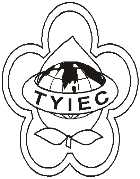          Taoyuan Importers & Exporters Chamber of Commerce桃園市桃園區中正路1249號5樓之4           TEL:886-3-316-4346   886-3-325-3781   FAX:886-3-355-9651ie325@ms19.hinet.net     www.taoyuanproduct.org受 文 者：星禾國際有限公司發文日期：中華民國110年7月21日發文字號：桃貿豐字第110268號附    件：隨文主   旨：檢送衛生福利部公告「果凍類產品製造業者符合食品良好衛生規範準則之指引」，請查照。說   明：     ㄧ、依據桃園市政府衛生局110年7月15日桃衛食管字第1100061824號函辦理。     二、檢附旨掲指引1份，亦可至衛生福利部食品藥物管理署網站之「本署公告」專區(網址http://www.fda.gov.tw；位置:首頁>公告資訊>本署公告)下載電子檔。  理事長  簡 文 豐